АКЦИЯ  «ЛУЧШАЯ ФОТОГРАФИЯ – ЭТО ФЛЮОРОГРАФИЯ!»24 марта в рамках Всемирного дня борьбы с туберкулезом   прошла районная межведомственная информационно-профилактическая акция «Лучшая фотография – это флюорография!», в ходе которой в административном здании коммунального сельскохозяйственного унитарного предприятия «Гервяты»  проведен День здоровья под девизом «Ваше здоровье начинается с ВАС!».В ходе мероприятия  проведен открытый диалог с  врачом-фтизиатром  УЗ «Островецкая ЦРБ»  Петровичем  В.А., информационный час с врачом-эпидемиологом  Островецкого районного ЦГЭ Мазаник Е.Я.,  подготовлена мобильная выставка  информационно-образовательной литературы по проблеме туберкулеза и основным аспектам здорового образа жизни. Организована работа передвижного флюорографического аппарата «Пульмоэкспресс» в аг. Гервяты,  услугами которого воспользовались  жители  Гервятского сельского Совета.   Для учащихся старших классов Гервятской  средней школы  проведен Урок здоровья  на тему «Что можешь ты в борьбе с туберкулезом?» с просмотром презентации, видеороликов, мультфильмов, организована дискуссия  с   врачом-педиатром УЗ «Островецкая ЦРБ» Лукша А.В. Волонтеры районной организации Белорусского общества Красного Креста   провели информационно-разъяснительную работу среди населения – на улицах,  объектах торговли и других общественных местах   аг. Гервяты;   среди населения распространены тематические буклеты, листовки,  календари по предупреждению туберкулеза. 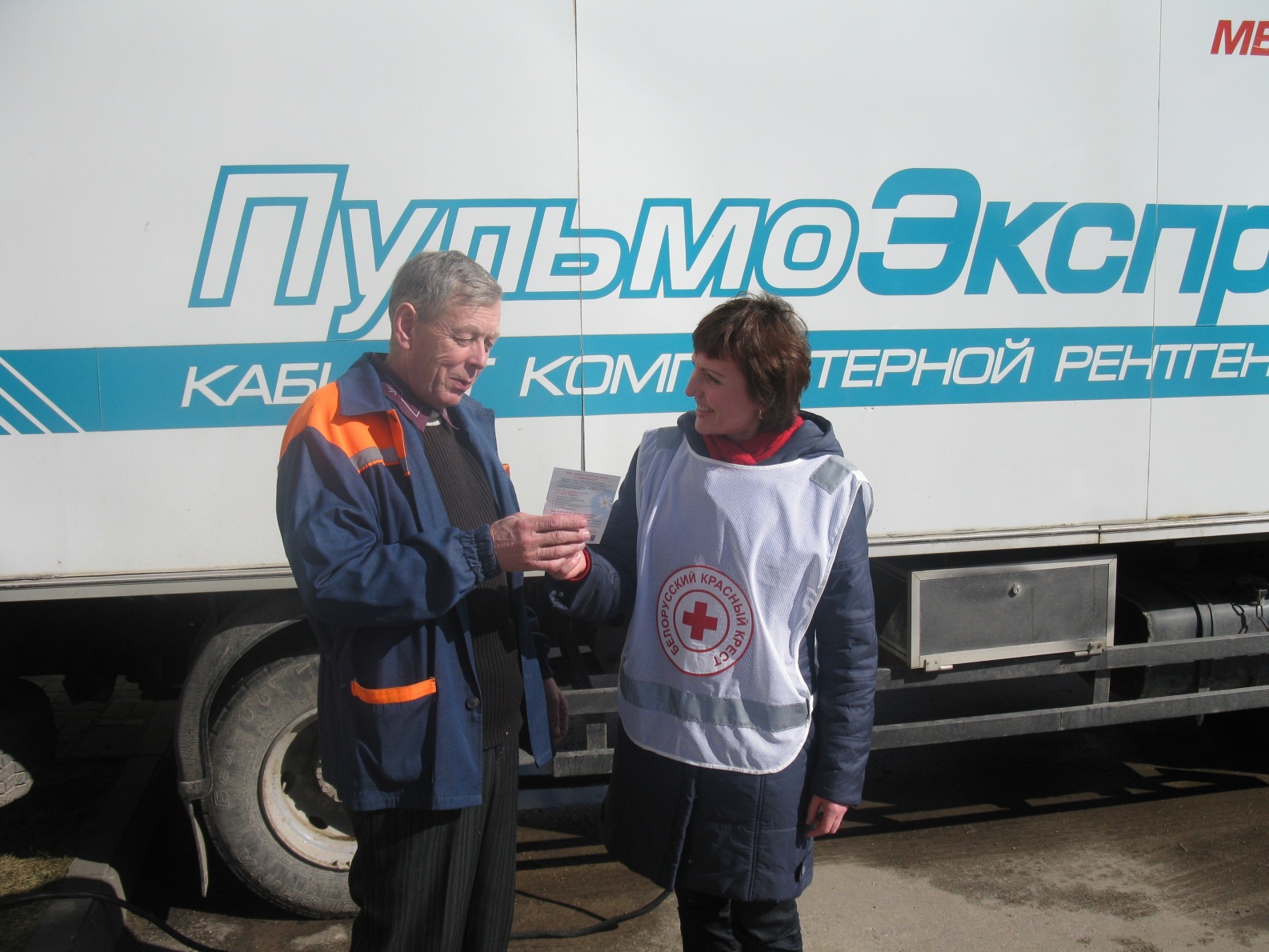 